tv)/Ir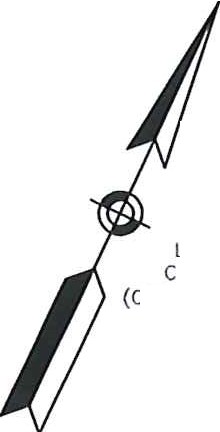 l1t-l no::I- '; (·,n	3:l.Ioz	g5...LOCATION LINE OF 1965COUNTY HIGHWAY LAYOUT  MK ACQUISITION CORPORATION(COUNTY LAYOUT H-40D8-R)	BK/PG 23D66/30CERT. 61 3405PB/PL 582/82ERVING - GREENFIELD - HATFIELD· MONSON·	;/ORANGE - SOUTH HADLEY-WARE -WHATELY -WINCHENDON • ADA RETROFITS	;:WINCHENDONM.H. PARKS CO.BK/PG 2326/55830 BROWN STMAP/LOT 5C1-0-44 OCATION LINE OF 1965 OUNTY HIGHWAY LAYOUlOUNTY LAYOUT H-4008-R)PROP CEM CONG PPROP LIMIT OF GRADING ("0 :i0::: 5ig m_e:.Cl	---rr"l',	171l••..,,.,J•:p:.'!--::;,.iLIMIT OF MILL & OVERLAYPROP LOAM & SEEDl.C. PLAN NO. 42497A363 RNER STR[[l,; MAP/LDT7<'.s6/		APPROXIMATE 100' INNER RIPARIAN ZONE9D0.96'j.'l20MAIN STREET (ROUTE 202) AT BROWN STREETTC=900.86 BC=900.2860:i00i;1,:'izuR&R STREET NAM----- _;'.R&D EXIS_;::..	pROP HMA:::::::: 1l. :::C	PROP SEDIM.. ,.n,,. co;:::: ;:;::f-•1;n'llr7JPROP SEDIMENJltONTROL BARRIER PROP CEM CONG PCRPROP,ifE MP EASEMENT R&D EXIST CB IPED-85514I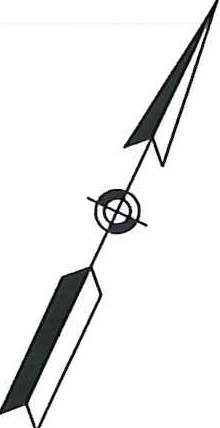 900.66'/1it,..L13TC;900.59 BC;900.091w-...."z'0u;:;;ll.,,._-?.,.MEET EXIST,;• 'p)	,	.,,,	 --  \	''=-= .:..::..:::.,	•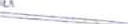 ------>{	1.-PRO U	-----+-+-----,,;='t,'--,.,=,,-+l-'-'-1,-lr--'r.,.,-' -  ....-f.	LIMIT OF WORKw0::Ie-­nJ	zoz ..,.	_ '::• "',.r-.. ,,:\-, PR_F>ROPpRSOILPTHSMACAKWA[R/	L-i!	m6	.• ,.,,,,..===--•:LIMIT OF Ml	I	- -	-_ PROP CBCL	BAS[L/N[ 'zw	,	;\ '\·&OVERLAY-.._.' /  :,,	-	RIM:'899.0	• _47; _ _=Sili_	;- •---•· ''	INVERT: 894.90-	'"''- -1I	1.40%TREET (ROUTE 2o2)\-	c::;..-:.!i..' ,,-c • ''cl	;;-	--	l	 :_·- /./"" APPROXIMATE200'RIVERS	ABLEW1DTll·SIIL05330)	_ ..._....,	OP20 12-'-RCE	7'	RIVERFRONTAREA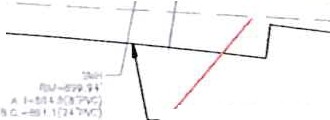 I	.......\PUBL1C·VAR1	oL ,,_....,	• 	•"	-	-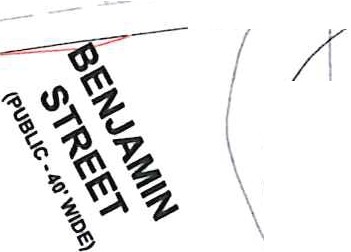 Anrnu	I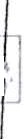 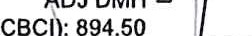  {  1--..ilINVERT (PROPCUT & CAP EXIST 12" RCPJ1amH"'-"'J'.,(( ••jROBERT JORDAN /iND 1		1 H•50084(M\t>e-: LISA KLEI.IAN	r	!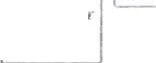 BK/PG 64061/232	:!;.:.,.""''LOCATION UNE OF 1963 STAlE HIGHWAY LAYOUT- SECTION 2(LAYOUT No. 5330)PB/PL 534/5014 BENJAMIN STREETMAP/LOT 5D\-0- 71)"'MK ACOUISlT!ON CORPORATIONBK/PG 23D66/30 PS/PL 582/82BENJAMIN STREET	/0	2050SCALE: 1"; 20'100MAP/LOT 5D1-D-17521 CMR 22.3.1 WALKWAYS­ CROSSSLOPE()-,-----------l_..././00/./c'899.TC=899.96O.'ttBC;899.46i'!•,i'TC=899.58 BC=899.30L6TC;899.83 BC;599_33RIVER STREET (ROUTE 202)PED-85513I		SCALE:1"=5'	I	10	15	20SCALE: 1'; 5'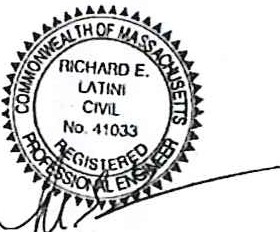 8i 1i ½5 £dliSlg!NOTES:'SLOPE VARIES. VALUE IS MAX SLOPE OF A WARPED PANEL.THE PERPENDICULAR DIMENSIONS TO THE CURB ALONG THE SIDEWALK INCLUDE 0.5' FOR THE WIDTH OF THE CURB.LENGTHS INDICATED ARE FOR GRADING PURPOSES ONLY. CONTRACTOR SHALL VERIFY CURB LENGTHS IN THE FIELD BASED ON THE DETAILS PROVIDED.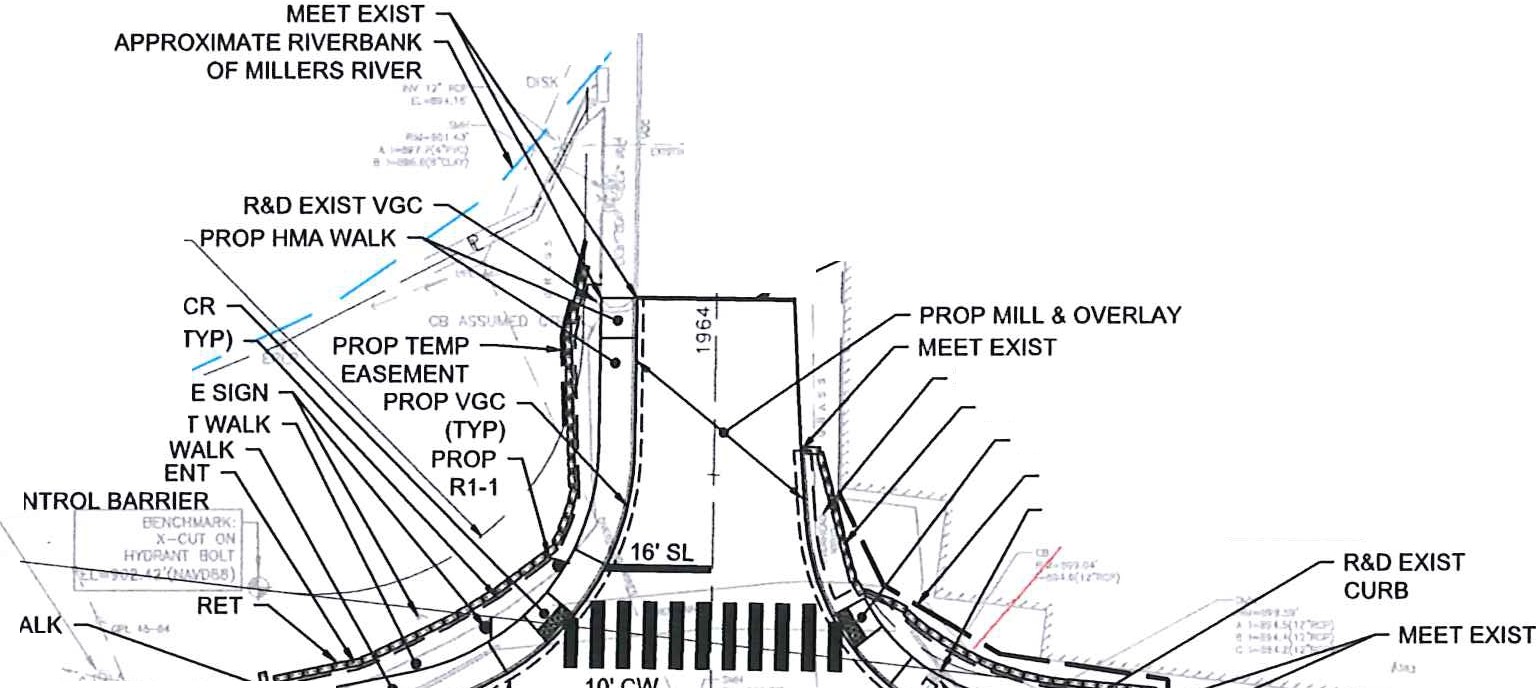 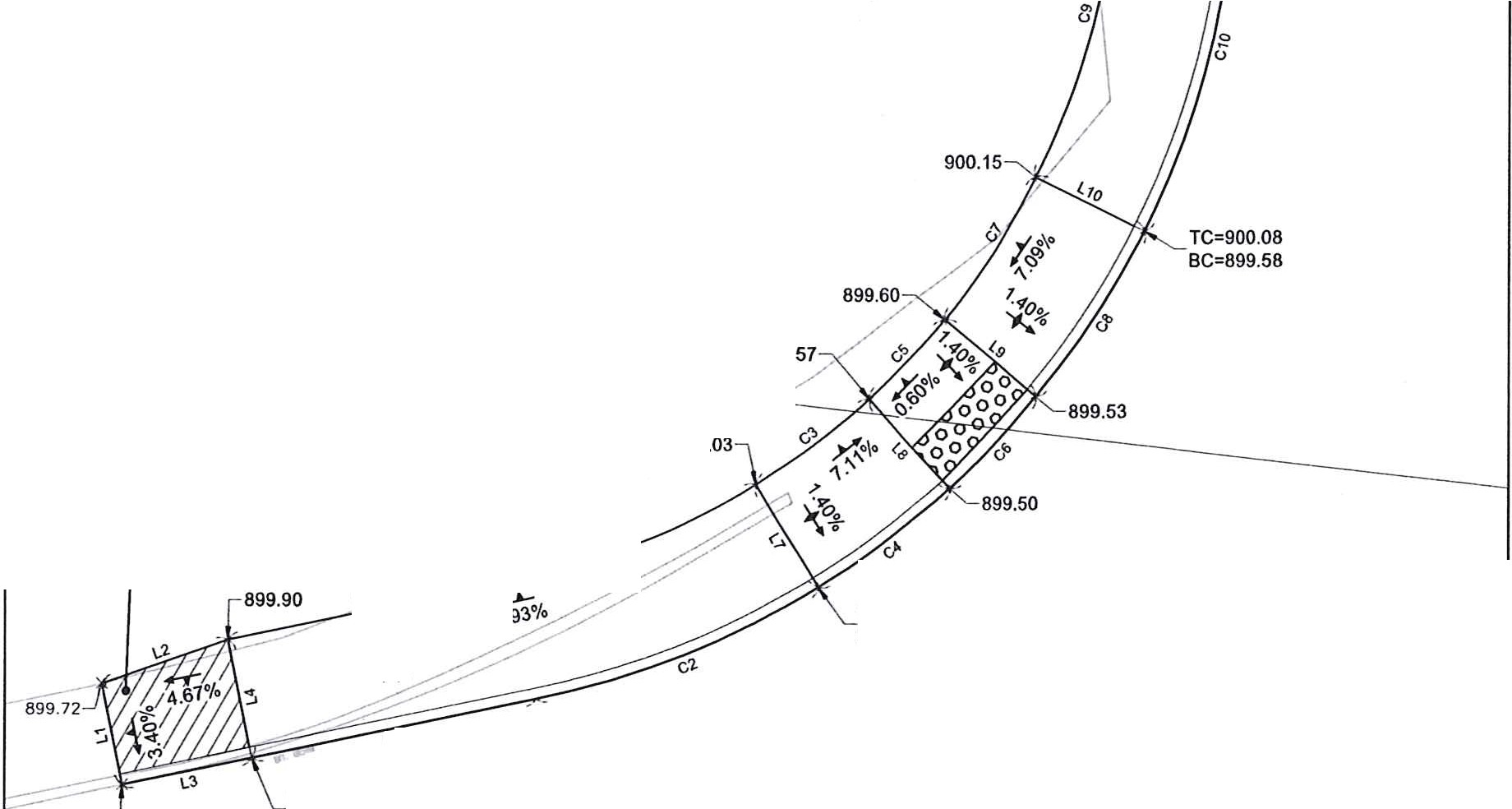 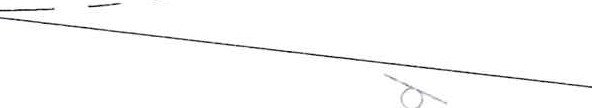 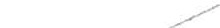 ,J.i.i.'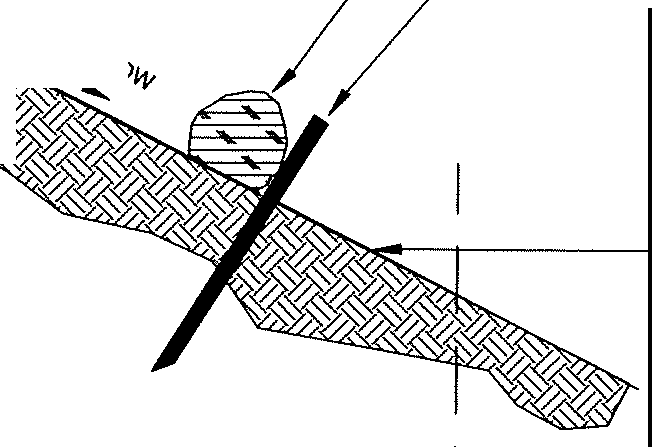 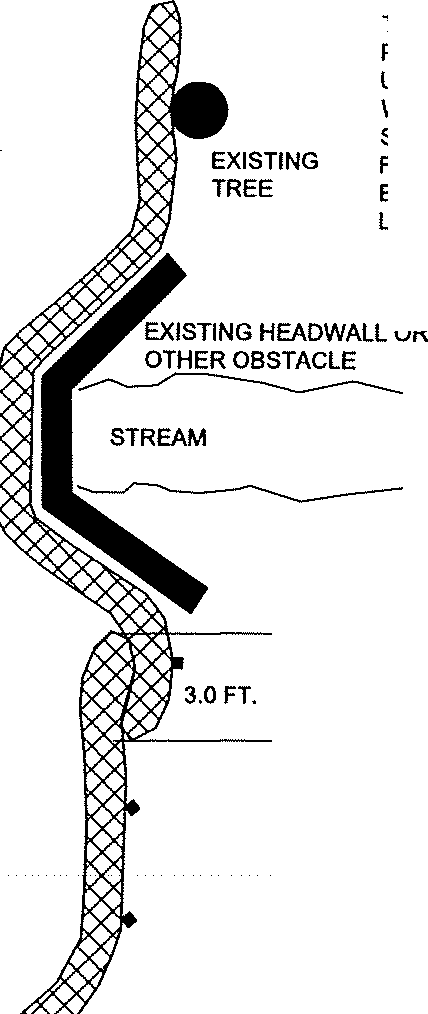 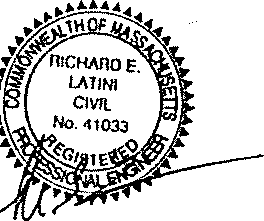 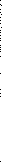 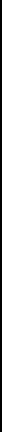 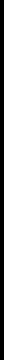 zJ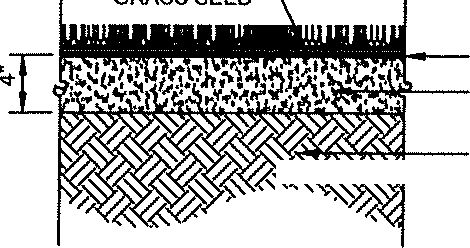 I0t;;z0.:,,: ,I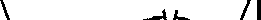 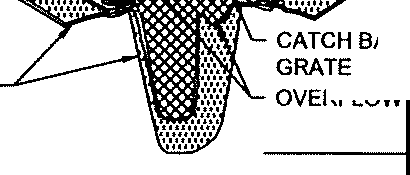 STATE IFED. NO PROJ. NO.I5 , r IsI5 , r IsT;;sMA II1 I3PROJECT FILE NO.609469